Treść tego dokumentu należy czytać łącznie z SWZ -
 jest to integralna część Instrukcji dla Wykonawców Punkt instrukcji dla wykonawców (IDW) którego dotyczą informacjeTreść informacjiPkt 1.8 IDWWskazanie osób uprawnionych do komunikowania się z wykonawcami;Do komunikowania się z wykonawcami uprawnione są następujące osoby:Organizacja postępowania:Zarząd Dróg Powiatowych w Kolbuszowej Pkt 3.12 IDWWymagania związane z realizacją zamówienia w zakresie zatrudnienia przez wykonawcę lub podwykonawcę na podstawie stosunku pracy osób wykonujących wskazane przez zamawiającego czynności w zakresie realizacji zamówienia, jeżeli wykonanie tych czynności polega na wykonywaniu pracy w sposób określony w art. 22 § 1 ustawy z dnia 26 czerwca 1974 r. - Kodeks pracy (Dz. U. z 2020 r. poz. 1320)Szczegółowe wymagania o których mowa w art. 95 Pzp dotyczące realizacji zamówienia oraz egzekwowania wymogu zatrudnienia na podstawie stosunku pracy:Zamawiający wymaga zatrudnienia na podstawie stosunku pracy.1) rodzaj czynności niezbędnych do realizacji zamówienia, których dotyczą wymagania zatrudnienia na podstawie stosunku pracy przez wykonawcę lub podwykonawcę osób wykonujących czynności w trakcie realizacji zamówienia;Zamawiający wymaga zatrudnienia na podstawie stosunku pracy przez wykonawcę lub podwykonawcę osób wykonujących czynności w trakcie realizacji zamówienia:- pracowników fizycznych oraz operatorów maszyn w trakcie realizacji zamówieniaZamawiający nie wymaga zatrudnienia na podstawie umowy o pracę przez wykonawcę lub podwykonawcę osób pełniących samodzielne funkcje techniczne w budownictwie oraz osób wykonujących czynności związane z wykonywaniem prac geodezyjnych, opracowań z zakresu ochrony środowiska, prac związanych z przygotowywaniem materiałów do decyzji administracyjnych oraz prac pomiarowych w zakresie sieci i urządzeń teletechnicznych, energetycznych, gazowniczych, wodociągowych i oświetlenia.  2) sposób weryfikacji zatrudnienia tych osób;W celu weryfikacji  zatrudnienia w/w osób Wykonawca powinien oświadczyć w formularzu ofertowym, że osoby wykonujące w/w czynności  w trakcie realizacji zamówienia będą zatrudnione na podstawie stosunku pracy.3) uprawnienia zamawiającego w zakresie kontroli spełniania przez wykonawcę wymagań związanych z zatrudnianiem tych osób oraz sankcji z tytułu niespełnienia tych wymagań.Zamawiający ma prawo do skontrolowania Wykonawcy w zakresie zatrudnienia osób, o których mowa w art. 95 Ustawy Pzp wzywając go na piśmie do przekazania informacji w terminie 14 dni od otrzymania takiego wezwania. W przypadku gdy Wykonawca nie dochowa ww. terminu Zamawiający obciąży Wykonawcę karami umownymi w wysokości 1 000 zł za każdy dzień zwłoki.Pkt 4.1 IDWPełna nazwa zamówienia, opis przedmiotu zamówienia, sposób realizacji zamówienia oraz oznaczenie wg Wspólnego Słownika Zamówień (CPV)Pełna nazwa zamówienia:Wykonanie usług utrzymaniowych w pasie drogowym dróg powiatowych na terenie powiatu kolbuszowskiego  w zakresie koszenia traw i chwastów  w roku 2024W/w nazwy należy używać na każdym etapie prowadzonego postępowania. Z uwagi na możliwość wpisania ograniczonej liczby znaków, BZP może się ona różnić od nazwy użytej w innych dokumentach postępowania.Opis przedmiotu zamówienia Przedmiotem zamówienia jest Wykonanie usług utrzymaniowych w pasie drogowym dróg powiatowych na terenie powiatu kolbuszowskiego  w zakresie koszenia traw i chwastów  w roku 2024 Zadanie podzielone na części:Wykonawca opracuje projekt tymczasowej organizacji ruchu  z uzyskaniem wymaganych opinii, uzgodnień i zatwierdzenia przez  Organ ruchu na czas trwania umowy.Szczegółowy opis oraz sposób realizacji zamówienia zawiera SOPZ stanowiący Załącznik do SWZ.Sposób realizacji zamówieniaRealizacja przedmiotu zamówienia musi być zgodna z ofertą i SWZ, w szczególności:Szczegółowym opisem przedmiotu zamówieniaProjektowanymi postanowieniami umowy w sprawie zamówienia publicznegoFormularzem cenowym ( FC)Zakresem KoszeniaTam, gdzie w SWZ zostało wskazane pochodzenie (marka, znak towarowy, producent, dostawca) materiałów lub normy, aprobaty, specyfikacje i systemy, Zamawiający dopuszcza oferowanie materiałów lub rozwiązań równoważnych pod warunkiem, że zagwarantują one realizację przedmiotu zamówienia zgodnie z SWZ oraz zapewnią uzyskanie parametrów technicznych nie gorszych od założonych w wyżej wymienionych dokumentach.Każdemu odwołaniu do norm krajowych przywołanych w niniejszej SWZ wraz z załącznikami towarzyszy zwrot: „lub równoważne”.Nazwy własne użyte w opisie przedmiotu zamówienia, określające typ produktu lub producenta, zostały podane przykładowo w celu określenia minimalnych oczekiwanych parametrów jakościowych funkcjonalnych i użytkowych produktu. Wykonawca oferując przedmiot równoważny do opisanego w SWZ jest zobowiązany zachować równoważność w zakresie parametrów jakościowych , użytkowych i funkcjonalnych, które muszą być na poziomie nie niższym od wskazanych przez Zamawiającego. W takim przypadku Wykonawca zobowiązany jest przedstawić wraz z ofertą jego szczegółowy opis/specyfikację, z których w sposób niebudzący wątpliwości Zamawiającego powinno wynikać, że oferowany produkt ma nie gorsze parametry jakościowe, funkcjonalne oraz użytkowe, niż określony przez Zamawiającego.  Okres gwarancji i rękojmi za wadyNie dotyczyOznaczenie wg Wspólnego Słownika Zamówień (CPV)77312000-0 – usługi usuwania chwastów77314100-5 – usługi w zakresie trawnikówPkt 4.2 IDWSkładanie ofert częściowychZamawiający dopuszcza składania ofert częściowych.Przedmiot zamówienia  został podzielony na części. Zadanie podzielone na części:Wykonawca może złożyć ofertę na kilka wybranych części.Pkt 4.4 IDWInformacje dotyczące  zamówień o których mowa w art. 305 PzpNie dotyczyPkt 5.1 IDWWizja lokalnaZamawiający informuje, że złożenie oferty nie musi być poprzedzone odbyciem wizji lokalnej, jednakże zaleca się, aby Wykonawca przed przygotowaniem oferty, zapoznał się z miejscem wykonywanych usług.Jeśli Wykonawca chciałby odbyć wizję lokalną, lub zapoznać się z dokumentacją znajdującą się na miejscu u Zamawiającego, należy w tym celu, skontaktować się z osobami wyznaczonymi do komunikowania się z wykonawcami.Zamawiający nie wymaga złożenia oferty po sprawdzeniu przez wykonawcę dokumentów niezbędnych do realizacji zamówienia dostępnych na miejscu u Zamawiającego.Pkt 7.1 IDWTermin wykonania zamówieniaTermin wykonania zamówienia: Pierwsze koszenie	Termin rozpoczęcia robót: około 6-10 maj 2024 r.	Termin zakończenia robót: 27 maja 2024 r.Drugie koszenieTermin rozpoczęcia robót: około 16 sierpnia 2024r.Termin zakończenia robót: 31 sierpnia 2024r.Pkt 8.3 IDWWarunki udziału w postępowaniu o udzielenie zamówienia O udzielenie zamówienia mogą ubiegać się Wykonawcy, którzy spełniają warunki dotyczące:zdolności do występowania w obrocie gospodarczym:Zamawiający nie stawia warunku w powyższym zakresie.uprawnień do prowadzenia określonej działalności gospodarczej lub zawodowej, o ile wynika to z odrębnych przepisów:Zamawiający nie stawia warunku w powyższym zakresie.sytuacji ekonomicznej lub finansowej:Zamawiający nie stawia warunku w powyższym zakresie.zdolności technicznej lub zawodowej:Zamawiający stawia warunki dotyczące niezbędnego wykształcenia, kwalifikacji zawodowych, doświadczenia, potencjału technicznego wykonawcy lub osób skierowanych przez Wykonawcę do realizacji zamówieniapotencjał techniczny wykonawcyWykonawca spełni warunek jeżeli wykaże, że:dysponuje lub będzie dysponował (posiadanie, dzierżawa, wynajem, umowa kupna lub w inny sposób) następującym potencjałem technicznym:- minimum  1  jednostką   sprzętową tzn. sprzęt samojezdny współpracujący z kosiarką przeznaczoną do koszenia poboczy, skarp, przeciwskarp w pasie drogowym tzn. kosiarka bijakowa wysięgnikową doczepną do ciągnika do koszenia poboczy i kosiarką wysięgnikową z ramieniem długiego zasięgu ok 6 m wraz z pojazdem samojezdnymUwaga: Wymóg odnośnie ilości jednostek sprzętowych odnosi się do jednej części zamówienia. Wykonawca składając ofertę na kilka części winien przedstawić wykaz sprzętu dla każdej części osobno (Wykonawca musi wykazać co najmniej jedną jednostkę sprzętową na jedną część zamówienia).  - piłą na wysięgniku do podcinania gałęzi montowaną do ciągnika lub innego pojazdu samojezdnegoUwaga: Wykonawca może używać tej samej piły na wysięgniku dla każdej części zamówienia na którą złożył ofertę.W sytuacji polegania na zasobach innego podmiotu – podmiot ten musi być wskazany jako podwykonawca. Udostępnienie zasobów wiedzy i doświadczenia musi być związane z wykonywaniem robót.Pkt 10.3 IDWOświadczenia i dokumenty, jakie zobowiązani są dostarczyć wykonawcy w celu potwierdzenia spełniania warunków udziału w postępowaniu oraz wykazania braku podstaw wykluczenia (podmiotowe środki dowodowe)Na podstawie art. 125 ust. 1 Pzp Zamawiający w przedmiotowym postępowaniu o udzielenie zamówienia żąda złożenia następujących podmiotowych środków dowodowych na potwierdzenie braku podstaw wykluczenia.- aktualne na dzień składania ofert oświadczenie o spełnianiu warunków udziału w postępowaniu oraz o braku podstaw do wykluczenia z postępowania (art. 125 ust. 1 Pzp)– zgodnie z Załącznikiem do SWZ.Na podstawie art. 273 ust 1pkt  2 Pzp Zamawiający w przedmiotowym postępowaniu o udzielenie zamówienia żąda złożenia następujących podmiotowych środków dowodowych na potwierdzenie spełniania warunków udziału w postępowaniua)wykaz sprzętu lub urządzeń technicznych dostępnych Wykonawcy w celu wykonania zamówienia publicznego wraz z informacją o podstawie do dysponowania tymi zasobami. Wzór wykazu znajduje się w Rozdziale IV SOPZ cz.5.– „Wykaz narzędzi i urządzeń niezbędnych do wykonania zamówienia”Pkt 11.1 IDWPrzedmiotowe środki dowodoweZamawiający nie  przewiduje wprowadzenia przedmiotowych środków dowodowych  Pkt 15.6 IDWOpis sposobu przygotowania ofert oraz wymagania formalne dotyczące składanych oświadczeń i dokumentówWykonawca wraz z ofertą jest zobowiązany złożyć:oświadczenie o niepodleganiu wykluczeniu (o którym mowa w art. 125 ust. 1 Pzp),oświadczenie o spełnianiu warunków udziału w postępowaniu (o którym mowa w art. 125 ust. 2 Pzp);formularz cenowydowód wniesienia wadiumzobowiązanie innego podmiotu, o którym mowa w SWZ (jeżeli dotyczy);dokumenty, z których wynika prawo do podpisania oferty; odpowiednie pełnomocnictwa (jeżeli dotyczy). oświadczenie na podstawie art. 117 ust. 4 (jeżeli dotyczy tj. Konsorcja, Spółki cywilne)Pkt 17.1 IDWWymagania dotyczące wadiumZamawiający  przewiduje  obowiązek  wniesienia wadium przed upływem terminu składania ofert w wysokości  Część 1: 1 000,00 PLNCzęść 2: 1 000,00 PLNCzęść 3: 1 000,00 PLNCzęść 4: 1 000,00 PLNCzęść 5: 1 000,00 PLNCzęść 6: 1 000, 00 PLNDowód wniesienia wadium należy dołączyć do ofertyPkt 18.1 IDWTermin związania ofertąTermin związania ofertą do 01.06.2024 r.Pkt 19.1 IDWPkt 19.2 IDWTermin składania i otwarcia ofertTermin składania ofert 02.05.2024 r. do godziny 10:00 Termin otwarcia ofert 02.05.2024 r. o godzinie 10:15 Ofertę należy złożyć na zasadach określonych w Pzp i SWZ.Pkt 20.2 IDWOpis kryteriów oceny ofert, wraz z podaniem wag tych kryteriów i sposobu oceny ofertPrzy wyborze najkorzystniejszej oferty Zamawiający będzie się kierował następującymi kryteriami oceny ofert:Cena (C) – waga kryterium 60 %;Kryterium jakościowe – ilość jednostek sprzętowych przeznaczonych do wykonywania zdania     – waga kryterium 40 %.	Zasady oceny ofert w poszczególnych kryteriach:	Cena (C) – waga kryterium 60 %cena najniższa brutto 
spośród wszystkich złożonych ofert 
niepodlegających odrzuceniuC = ------------------------------------------------   x 60 %cena oferty ocenianej bruttoPodstawą przyznania punktów w kryterium „cena” będzie cena ofertowa brutto podana przez Wykonawcę w Formularzu Cenowym.Cena ofertowa brutto musi uwzględniać wszelkie koszty jakie Wykonawca poniesie w związku z realizacją przedmiotu zamówienia.Kryterium jakościowe –  ilość jednostek sprzętowych przeznaczonych do wykonywania zdania     – waga kryterium 40 %PUNKTY „JS”:- jedna  jednostka sprzętowa – 0 pkt- dwie jednostki sprzętowe – 30 pkt- trzy jednostki sprzętowe – 40 pktUwaga: Każda część zamówienia będzie oceniana osobno. Pkt 22.1 IDWZabezpieczenie należytego wykonania umowyZamawiający nie przewiduje obowiązku wniesienia zabezpieczenia należytego wykonania umowy:Pkt 23.3 IDWInformacje o treści zawieranej umowy oraz możliwości jej zmianyZamawiający przewiduje możliwość zmiany zawartej umowy w stosunku do treści wybranej oferty w zakresie uregulowanym w art. 454-455 Pzp.Zamawiający wymaga od wykonawcy którego oferta zostanie wybrana, aby zawarł z nim umowę w sprawie zamówienia publicznego na warunkach określonych we wzorze umowy stanowiącym Rozdział SWZ. SWZ stanowi załącznik do umowy w sprawie zamówienia publicznego.Zakres świadczenia wykonawcy wynikający z umowy jest tożsamy z jego zobowiązaniem zawartym w ofercie. Zgodnie z art. 455. ust. 1. Pzp Zamawiający przewiduje w niniejszej SWZ (dokumentach zamówienia) możliwość dokonania zmiany umowy bez przeprowadzenia nowego postępowania o udzielenie zamówienia niezależnie od wartości tej zmiany. Poniżej Zamawiający umieszcza jasne, precyzyjne i jednoznaczne postanowienia umowne, które obejmują postanowienia dotyczące zasad wprowadzania zmian wysokości ceny. Postanowienia umowne  spełniają łącznie następujące warunki: określają rodzaj i zakres zmianRodzaj zmiany:zmiana sposobu wykonania przedmiotu Umowy, zmiana zakresu przedmiotu Umowyzmiana wynagrodzenia Wykonawcy lub zmiana terminu/terminów określonych w umowie, Zakres zmian:Zakres zmian obejmuje dostosowanie treści umowy o zamówienie publiczne (wraz z załącznikami):do zmian powszechnie obowiązujących przepisów prawa w zakresie mającym wpływ na realizację przedmiotu zamówienia powodujących, że realizacja przedmiotu Umowy w niezmienionej postaci stanie się niecelowa. Zmiana tych przepisów musi wywierać bezpośredni wpływ na realizację przedmiotu umowy i może prowadzić do modyfikacji wyłącznie tych zapisów umowy, do których się odnosi;w sytuacji  gdy wystąpią uzasadnione przyczyny spowodowane czynnikami niezależnymi od Wykonawcy, które mają wpływ na jakość realizacji zamówienia/ uniemożliwiają realizację zamówienia w pierwotnie określony sposób;w sytuacji  gdy konieczne jest dokonanie zmian w: - umowach zawartych pomiędzy Zamawiającym, a inną niż Wykonawca stroną 
(w tym m.in. instytucjami nadzorującymi, pośredniczącymi, zarządzającymi, partnerami zaangażowanymi w realizację projektu w ramach, którego realizowane jest przedmiotowe zamówienie) -  ustaleniach dokonanych między Zamawiającymi działającymi wspólnie o ile zmiany te będą miały bezpośredni wpływ na realizację umowy. Zmiany te mogą dotyczyć wyłącznie tych zapisów umowy, na który wpływ miały zmiany, o których mowa powyżej, m.in. zmiana może prowadzić do wydłużenia terminu realizacji umowy;w sytuacji gdy zaistnieje możliwość dokonania zmian technologicznych – o ile są korzystne dla Zamawiającego i o ile nie powodują zwiększenia wynagrodzenia Wykonawcy, pod warunkiem, że są spowodowane w szczególności  pojawieniem się na rynku materiałów lub urządzeń nowszej generacji, nowszej technologii wykonania usług pozwalających na zaoszczędzenie czasu lub kosztów realizacji przedmiotu Umowy lub kosztów eksploatacji wykonanego przedmiotu Umowy, lub umożliwiające uzyskanie lepszej jakości robót;w sytuacji gdy wystąpi konieczność zrealizowania jakiejkolwiek części przedmiotu Umowy, przy zastosowaniu odmiennych rozwiązań technicznych, materiałowych lub technologicznych, gdyby zastosowanie przewidzianych rozwiązań groziło niewykonaniem lub wykonaniem nienależytym przedmiotu Umowy,w sytuacji gdy wystąpią okoliczności powodujące, że wykonanie umowy nie jest możliwe, czego nie można było przewidzieć w chwili zawarcia umowy;w sytuacji gdy zaistnieją inne okoliczności (np. prawne lub techniczne), skutkujące niemożliwością wykonania lub należytego wykonania Umowy, w sytuacji gdy wystąpi niebezpieczeństwo kolizji z planowanymi lub równolegle prowadzonymi 
przez inne podmioty inwestycjami w zakresie niezbędnym do uniknięcia lub usunięcia tych kolizji,w sytuacji gdy wystąpi konieczność rezygnacji z określonego zakresu, o ile zmiana nie będzie miała wpływu na osiągnięcie celów zamówienia i jest uzasadniona celowością, gospodarnością lub obiektywną niemożnością realizacji zadania przewidzianego w ramach umowy. Minimalną wartością lub wielkością  świadczenia stron (art 433 Pzp) jest określona zgodnie z umową wartość lub wielkość rzeczywiście wykonanego  świadczenia.w sytuacji gdy wystąpi konieczność ograniczenia zakresu usług przy jednoczesnym zmniejszeniu wynagrodzenia Wykonawcy na podstawie przeprowadzonej inwentaryzacji. Minimalną wartością lub wielkością  świadczenia stron (art 433 Pzp) jest określona zgodnie z umową wartość lub wielkość rzeczywiście wykonanego  świadczenia.w sytuacji gdy wystąpi konieczność rezygnacji z wykonania części usług lub zmiana ich  ilości (np. wymienionych w pozycjach Formularza cenowego ( FC). Minimalną wartością lub wielkością  świadczenia stron (art 433 Pzp) jest określona zgodnie z umową wartość lub wielkość rzeczywiście wykonanego  świadczenia.w sytuacji gdy wystąpią opóźnienia w realizacji przedmiotu umowy wynikające z działania siły wyższej, uniemożliwiającej wykonanie przedmiotu Umowy zgodnie z jej postanowieniami w szczególności kiedy wystąpienie siły wyższej ma bezpośredni wpływ na terminowość wykonywania przedmiotu umowy; w sytuacji gdy wystąpią niemożliwe do przewidzenia niekorzystne warunki atmosferyczne uniemożliwiające prawidłowe wykonanie przedmiotu umowy, w szczególności z powodu technologii realizacji prac określonych Umową, normami lub innymi przepisami, wymagającej konkretnych warunków atmosferycznych, jeżeli konieczność wykonania prac w tym okresie nie jest następstwem okoliczności, za które Wykonawca ponosi odpowiedzialność. Fakt ten musi zostać zgłoszony Zamawiającemu i musi zostać potwierdzony przez uprawnione osoby (np. Inspektora Nadzoru, Inżyniera Kontraktu);w sytuacji gdy zaistnieje niemożność wykonywania przedmiotu umowy z powodu braku dostępności do miejsc niezbędnych do ich wykonania z przyczyn nieleżących po stronie Wykonawcy;w sytuacji gdy zaistnieje niemożność wykonywania przedmiotu umowy ponieważ uprawniony organ nie dopuszcza do wykonania przedmiotu umowy lub nakazuje wstrzymanie wykonywania przedmiotu umowy z przyczyn nieleżących po stronie Wykonawcy;w sytuacji gdy wystąpią opóźnienia w dokonaniu określonych czynności lub ich zaniechania przez właściwe organy, które to opóźnienia nie są następstwem okoliczności leżących po stronie Wykonawcy;w sytuacji gdy wystąpią opóźnienia w wydawaniu decyzji, zezwoleń, uzgodnień, itp., do wydania których właściwe organy są zobowiązane na mocy przepisów prawa, jeżeli opóźnienie przekroczy okres, przewidziany w przepisach prawa, w którym ww. decyzje powinny zostać wydane oraz nie są następstwem okoliczności leżących po stronie Wykonawcy, w sytuacji gdy nastąpi odmowa wydania przez właściwe organy decyzji, zezwoleń, uzgodnień itp. 
z przyczyn nieleżących po stronie Wykonawcy;w sytuacji gdy nastąpi sprzeciw lokalnych społeczności np. właścicieli/użytkowników terenu wobec zgodnych z umową i obowiązującymi przepisami działań Wykonawcy (np. prowadzenie prac przygotowawczych, zajęcia terenu, praca sprzętu, wzmożony ruch pojazdów i osób związanych z realizacją przedmiotu umowy).w sytuacji gdy wystąpi konieczność wykonania dodatkowych lub zamiennych usług, które wstrzymują lub opóźniają realizację przedmiotu Umowy, o ile wykonywanie tych zamówień wpływa na termin wykonania zamówienia podstawowego;  w sytuacji gdy zmiana dotyczy podmiotu trzeciego, na zasobach którego Wykonawca opierał się wykazując spełnianie warunków udziału w postępowaniu. Zamawiający dopuści zmianę podwykonawcy pod warunkiem, że nowy podwykonawca wykaże spełnianie warunków w zakresie nie mniejszym niż wskazane na etapie postępowania o udzielenie zamówienia publicznego przez dotychczasowego podwykonawcę;w sytuacji gdy Wykonawca wprowadza podwykonawcę, zmienia go lub rezygnuje z realizacji przedmiotu umowy za pomocą podwykonawcy w sytuacji gdy wynikną rozbieżności lub niejasności w rozumieniu pojęć użytych w umowie 
i załącznikach, których nie można usunąć w inny sposób, a zmiana będzie umożliwiać usunięcie rozbieżności i doprecyzowanie umowy i załączników w celu jednoznacznej interpretacji ich zapisów przez strony.w sytuacji gdy procedura podpisania umowy przedłuży się ponad 60 dni licząc od terminu rozstrzygnięcia postępowania w sytuacji gdy termin wykonania został określony jako konkretny dzień kalendarzowy; w sytuacji gdy zaistnieje potrzeba dokonania zmiany nazwy zadania;	w sytuacji gdy zaistnieje potrzeba dokonania zmian dotyczących osób zaangażowanych w  realizację umowy, osób reprezentujących Strony (w szczególności choroba, wypadki losowe, zmiany organizacyjne);w sytuacji gdy nowy wykonawca ma zastąpić dotychczasowego wykonawcę zgodnie z art. 455 ust. 1 pkt 2 PzpZamawiający dopuszcza również zmiany umowy bez przeprowadzenia nowego postępowania o udzielenie zamówienia, których łączna wartość jest mniejsza niż progi unijne oraz jest niższa niż 10% wartości pierwotnej umowy, w przypadku zamówień na usługi lub dostawy, albo 15%, w przypadku zamówień na roboty budowlane, a zmiany te nie powodują zmiany ogólnego charakteru umowy. określają warunki wprowadzenia zmian, Warunkiem wprowadzenia zmian jest dokonywanie ich w celu prawidłowej realizacji zadań objętych przedmiotem umowy i osiągnięcia zamierzonych przez Zamawiającego rezultatów/ celów zamówienia i jest uzasadniona celowością, gospodarnością  lub obiektywną niemożnością realizacji zadania przewidzianego w ramach umowy.Zmiany w tym zakresie będą odbywały się na następujących warunkach:- zmiana przedmiotu umowy nastąpi w szczególności na podstawie danych uzyskanych z bieżącej działalności Zamawiającego, sprawozdawczości z realizacji zamówienia i działań kontrolnych prowadzonych przez Zamawiającego lub osób, działających w jego imieniu;- zmiana nie może prowadzić do zastępowania części przedmiotu zamówienia nowym. - zmiany  w zawartej umowie, które prowadzą do podwyższenia  lub obniżenia wynagrodzenia za realizację przedmiotu zamówienia dokonywane będą przy zastosowaniu stawek wynikających ze złożonej przez Wykonawcę oferty wraz załącznikami;c) Zamawiający nie przewiduje zmian które modyfikowałyby ogólny charakter umowy.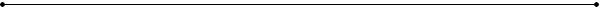 